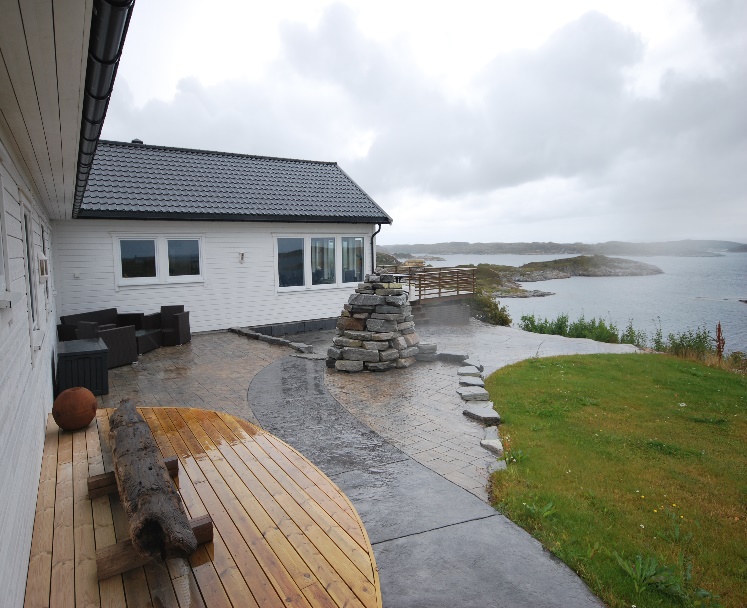 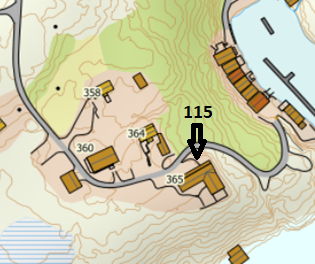 VEIBESKRIVELSEHUS 115FRA VÅRT KONTOR KJØRER DERE RV 714 I RETNING FILLAN CA 15 KM.ETTER DERE PASSERER FILLAN SENTRUM FORTSETTER DERE SAMME VEI I RETNING FRØYA. KJØR OVER NY BRO TIL DOLMØYA, OG VIDERE GJENNOM TUNELLEN TIL FRØYA. ETTER DERE PASSERER TUNNELEN  TAR DERE AV TIL VENSTRE I RETNING TITRAN. ETTER 13 KM KOMMER NORDSKAG. KJØR FORTSATT RETNING TITRAN OG ETTER CA. 4,5 KM KOMMER ET SKILT MED BUA. FØLG DENNE GRUSVEIEN HELT TIL DEN STOPPER (CA. 3,5 KM) OG HER FINNER DERE HUSET.Nøkkel:		UtleierUtleier:		Johan Solstad MOBIL:		41449861Adresse:		Buaveien 365				7266 Kverva